（注文日：　　　　　年　　　月　　　　日）奉納証シールご注文書シールの購入をご希望の方は、ご希望のサイズと枚数（最小単位：1巻＝1,000枚）を下記表にご記入の上、FAX又はメール（本シートにご記入の上、添付ください）でお申し込みいただきますようよろしくお願い申し上げます。※ 必ず奉納された年のシールを貼付ください。奉納証シールご注文書を受領次第、請求書とともに発送致します。（納期：ご注文書受領後、数日で送付させて頂きますが、お時間を頂戴する場合がありますので、ご了承ください。）直接、お越し頂く場合は、事前にFAXもしくはお電話にてご連絡をお願い致します。奉納証シールの価格は、シール（大小とも）1巻＝5,000円（1枚：5円）です。その他、ご不明な点がございましたら、ご遠慮なく、下記担当者までお問い合せください。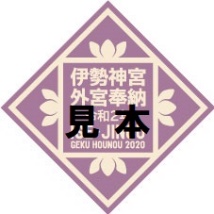 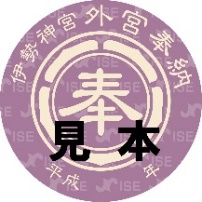 ＦＡＸ　０５９６－２３－１１５１【お問い合わせ】伊勢商工会議所　総務部　地域振興課　担当：澤村、野村TEL 0596-25-5153　FAX:0596-23-1151　MAIL: hounou@ise-cci.or.jp(R05.05改定)奉納年サイズ枚数価格小計□平成/ □令和 　 年小巻(1巻=1,000枚)5,000円円□平成/ □令和 　 年大巻(1巻=1,000枚)5,000円 円送料（小サイズ4巻まで：370円、大サイズ4巻まで：520円、5巻以上：無料）送料（小サイズ4巻まで：370円、大サイズ4巻まで：520円、5巻以上：無料）送料（小サイズ4巻まで：370円、大サイズ4巻まで：520円、5巻以上：無料）送料（小サイズ4巻まで：370円、大サイズ4巻まで：520円、5巻以上：無料） 円　合 　 計　　合 　 計　　合 　 計　　合 　 計　 円奉 納 年  □平成/ □令和　　　年　　月　　日(奉納年のシールのみ購入可能)送付先 住所〒　 事業所名ご担当者名TEL/FAXTEL:　　　　　　　　　　　　FAX：発送方法□送付希望　　／　　□ご来所（□領収証発行／□請求書発行）会議所使用欄RCVD:OUT:　　　　　　L:T/M: